 This standard aligns with Right Care and aims to ensure that patients’ own blood is safely and appropriately managed, and that any blood and blood products that patients receive are safe and appropriate. 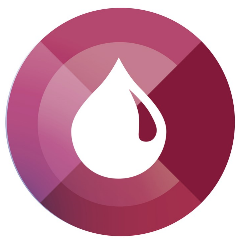 Questions and Tasks - please circle response	Department: _______________Question and TasksStaff 1 AnswerStaff 2 AnswerStaff 3 Answer	What critical steps must you follow when taking and labelling a blood sample from a patient for blood grouping/crossmatch?Answer:Asking the patient to state FULL their name and date of birthChecking this against the details on the ID bandChecking the patient details including UR number on the request form match the ID bandHand writing the details on the specimen at the bedside after the sample has been drawnScan the patient wristband and printer labels for matching patient IDMark the sample as completed in the EMR orderCorrect Response/Incorrect ResponseCorrect Response/Incorrect ResponseCorrect Response/Incorrect ResponseWhat critical steps must you take when administering blood or a blood product to a patient?Answer:Checking that the patient or carer has given consent and this is documented (or if applicable the unable to consent section has been completed)Checking all the patient identification details against those on their ID band (and verbally where possible) at the side of the patientChecking all the patient identification details against those on the blood prescription formChecking all the patient identification details against the blood product issue form and the patient label on the blood product where applicableChecking all blood product identification on blood product issue form and the patient label on the blood product where applicableInstructing the patient to report any signs or symptoms they may experienceObtaining and documenting baseline patient observationsComplete monitoring observations throughout administration/transfusion as per procedure  Correct Response/Incorrect ResponseAble to locate/Unable to locate  Correct Response/Incorrect ResponseAble to locate/Unable to locate  Correct Response/Incorrect ResponseAble to locate/Unable to locateHow do you obtain consent from a patient/guardian before blood or blood product administration?Answer:Prior to the administration of all blood and blood products, the risks and benefits must be explained by the treating doctor to the patient or person legally responsible so that they may make an informed decision  Following discussion consent to the administration of the blood or blood product must documented and signed by both the clinician and the patient/parent/guardian on the blood/blood product consent and prescription form (AD 283.1)Correct Response/Incorrect ResponseAble to locate/Unable to locateCorrect Response/Incorrect ResponseAble to locate/Unable to locateCorrect Response/Incorrect ResponseAble to locate/Unable to locateWhat steps do you take if a patient experiences a reaction to blood or a blood product?   Answer:Stop the transfusion, KVO, Vital signsRecheck the blood and patient ID to ensure the right blood is being administeredContact Medical officer and treat appropriatelyComplete a Transfusion reaction investigation form and send to blood bank with relevant samples/ blood bag/ IV linesDocument in patient progress notes and complete a RiskmanObservation and monitoringCorrect Response/Incorrect ResponseCorrect Response/Incorrect ResponseCorrect Response/Incorrect ResponseTo whom would you report a reaction to blood or a blood product?Answer: Treating medical officerBlood bank Riskman so that it can be reviewed by the BM CNCs with other relevant staff ie blood bank, medical, and reported to external bodies ie Lifeblood, CslCorrect Response/Incorrect ResponseCorrect Response/Incorrect ResponseCorrect Response/Incorrect ResponseWhen and how are blood and blood products stored? Answer:All blood and blood products must be stored according to the product requirements in monitored temperature controlled conditions (Blood Bank)WTN and BM have a satellite blood fridge: with strict processes for accessingCorrect Response/Incorrect ResponseCorrect Response/Incorrect ResponseCorrect Response/Incorrect ResponseWhat must be considered before prescribing blood or blood products?  Answer: All blood or blood products must be prescribed on the blood/blood products consent and prescription form (AD 283.1)The blood prescription form must include correct and complete patient identifiersThe prescription must includeThe appropriate product for the patientThe correct dosage for the patientThe appropriate rate for administration (note APP is not an appropriate rate)  The appropriate route for administrationThe clinical indication code for giving the productAny special requirements e.g. warmingThe signature of the prescriberThe prescribing clinician must also document the outcome of the transfusion including whether or not it achieved the desired effect and the occurrence and management of any adverse effectsCorrect Response/Incorrect ResponseCorrect Response/Incorrect ResponseCorrect Response/Incorrect ResponseHow do you access best practice and current information around blood products and patient blood management?Answer:Intranet site/PROMPT : Consent, Prescribing and Administration of Blood and Blood ProductsMany procedures for blood management: from pre-transfusion testing, prescribing, consent, administration, transfusion reaction recognition and monitoringCorrect Response/Incorrect ResponseAble to locate/Unable to locateCorrect Response/Incorrect ResponseAble to locate/Unable to locateCorrect Response/Incorrect ResponseAble to locate/Unable to locateYour patient wants more information about the blood product they have been prescribed. Where do you get this? Answer: Intranet site: Blood Products/ Transfusion PageInformation in multiple languages available, including paediatric and maternityCorrect Response/Incorrect ResponseAble to locate/Unable to locateCorrect Response/Incorrect ResponseAble to locate/Unable to locateCorrect Response/Incorrect ResponseAble to locate/Unable to locateCan you tell me how your area has improved and how it manages blood management?Answer:Ward specific – provide examplesCorrect Response/Incorrect ResponseCorrect Response/Incorrect ResponseCorrect Response/Incorrect ResponseCOMMENTS: